Curriculum Vitae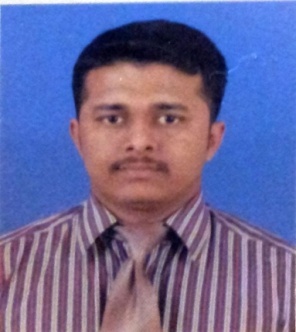 THANSEEREmail: thanseer.380713@2freemail.com 7 years of strong experience in handling IT and Telecommunication infrastructure.Extensive workexperience in almost all divisions of IT including hardware and software capable of handling all IT related Security and Data Base administration.Proven track record of executing major installations of Virtualization, Windows Domain, IP Networking, IP Telephony, WLAN systems.Capable of handling Project Proposals, preparing Material Submittals and implementing projects related to IT.Proficient in troubleshooting PC related issues, IP network failures, IP Telephony faults and Wireless LAN coverage issues.Expert in providing the best solution and troubleshooting the network.Excellent in configure and implement Remote Access Solution.Advanced knowledge of creating and deploying internal and external wireless Systems.“ATM THEFT IDENTIFICATION” using pic microcontroller 16F877ATo find out the thefts that is being happened in ATM during the transactions. The main aim is to keep money safe from the unauthorized persons. A machine with pic16f877A microcontroller this process is being done.Telecommunication and Wireless TechnologiesUnified CommunicationsMicrosoft Windows Servers Large Enterprise TelecommunicationsContact Center Design & ImplementationSmall Business Avaya telecom infrastructureIT Network (Routing & Switching) specialistArabian Technology &Communications (ATCOM)Senior Engineer(Since 22nd January 2017-Present)Job ResponsibilitiesPrepare quotations, engage in pre-sales support of Avaya voice products.Designing telecommunication infrastructure based on customer’s needs.Engineer for the installation of Avaya Hybrid PABX in Grand Copthorne Hotel.Support for Windows related troubleshooting.Managing Active Directory, File Servers, DNS with multiple domains and sites covering headquarter & 5 remote branches.Building CCTV infrastructure to comply with MOI regulations and ensuring sufficient storage and continuity of video recording is maintained.Regular follow-up with implementation team to successfully complete the project according to best-practices policies.Technical Consultant for providing design and implementation expertise for complex telecommunication infrastructures.Avaya IP Office Administration for small office setup.Installing, configuring, and troubleshooting of Call-Billing (SOFT-EX) Software.TECHBULB (Subsidiary of FBA Holding)Technical Support and Pre-sales Engineer   (Since 1st April 2015till 30th December 2016)Job ResponsibilitiesPrepare quotations, engage in pre-sales support of Bitdefender antivirus.Prepare quotations, engage in pre-sales support of Cyberoam firewall(Sophos)Building CCTV infrastructure to comply with MOI regulations and ensuring sufficient storage and continuity of video recording is maintained.Designing CCTV infrastructure based on customers needs (HIK Vision, GEO Vision, etc.)Good knowledge in Backup software (Nova store).Worked as Project Engineer in ISKAN Group TEA Design which involves the backbone network of structured cablingTeam member of Avaya IP Telephony upgrade project to lavender villa.Periodically solves hardware and software problems related to PCs, Workstations.Preparing proposals for new IT projects, following up with clients based on new requirements and securing the project.Handling the project implementation including submittals, documentations, manual preparation and handover procedures.CCTV, Access Control installation and maintenance.Responsible for maintenance of PCs, networks, network printers, plotters, etc.Coordination with Sales Team to provide IT technical solutions and assist them in acquiring new projectsArabian Technology &Communications (ATCOM)Technical Support Engineer(Since 3thMarch 2012till March 2015)Job ResponsibilitiesPrepare quotations engage in pre-sales support of Avaya voice and data networking products.Designing telecommunication infrastructure based on customer’s needs.Regular follow-up with implementation team to successfully complete the project according to best-practices policies.Designing, Installing, and Configuring the new Call Centre in QIC using Avaya Servers,Media Gateways, Avaya Elite Contact Center.Proficient in SMB sector and multi-site telecommunication services using Avaya’s IP Office system.Acquired troubleshooting, administration, networking skills due to vast technical experience in the data centers of multiple sites.Technical Consultant for providing design and implementation expertise for complex telecommunication infrastructuresDesigned Telecommunication infrastructure in GE Head Office in Qatar based on Avaya Unified Communications.Instrumental in bagging various PBX maintenance contracts in MNCs like Intercontinental Hotel group, Oryx Rotana.Planning and deployment Engineer for Civil Aviation Authority Call Center project employing Avaya and HP Servers with Microsoft Server 2012 Operating System.Avaya Global Connect (AGC), Bangalore:RCTS Engineer(From March 2009 to April 2012)Worked as RCTS (regional critical technical support) engineer at AGC networks (formerly AVAYA GLOBAL CONNECT) Job Responsibilities:Onsite and remote support to customers to troubleshoot the voice network related issues.Avaya server administration (Model-S8300, S8400, S8700) and Gateway-G650, G450 administration.Firmware upgradation of various IP phones and circuit packs.Managing all kinds of digital cards including IPSI, CLAN and DS1.Hands on Experience in AVAYA Communication manager(CM)To perform scheduled upgradation and maintenance activities to the clientsImplementing full-fledged Avaya IP-PABX (1500 users) in Bangalore.Worked as Pre-Sales Engineer for Avaya systems.Installation of Digital PABX (Avaya IP OFFICE)Preparing proposals for new IT projects, following up with clients based on new requirements and securing the project.Handling the project implementation including submittals, documentations, manual preparation and handover procedures.Computer HardwareWindows 7/Vista/XP/98/95MS Office, Excel, Visio Computer Networking, TCP/IP ProtocolsI do here by declare that the above-mentioned particulars are true and correct to the best of my knowledgeBachelors Degree:B.Tech(Electronics & Communication Engineering)High School:Higher secondary (Science Stream)Date of Birth:13/01/1988Sex:MaleMarital Status:MarriedVisa Status:Visit visaDriving License:Holding Qatar Driving LicenseNationality:Indian